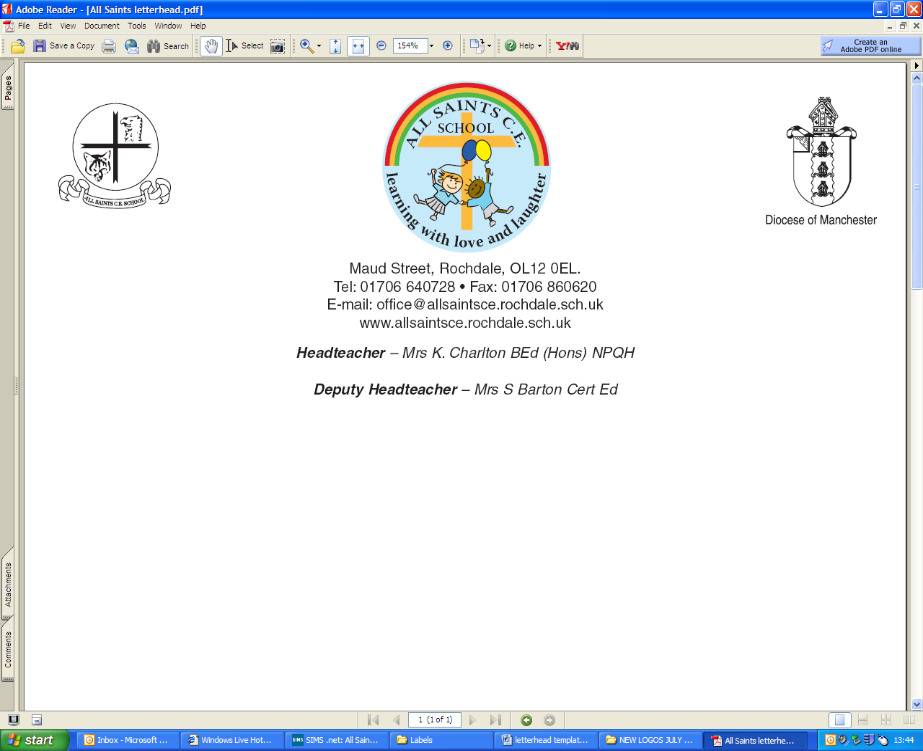 Half term plan 2021-22Teacher: M Wheeldon/ E O’Brien        Year group: 4          Topic Rise of the Robots        Date: Autumn 2                                     Literacy ObjectivesWrite StuffThe Water Cycle – Non fiction - Factual TourTo write effective sentences for a factual tourCharlie and the Chocolate Factory – Roald Dahl:Text type: NarrativeGuided Read Rainbow Readers Text: The Dragon in the LibraryFriday Grammar: VerbsWk 1: Noun phrases Wk 2: Tricky pronouns/determinersWk 3: What are verbs? Simon SaysWk 4: Alternative verbs - Alphabet Action raceWk 5: Personification game – noun/verbWk 6: Prefixes which alter verb meaningWk 7: AdverbsNumeracy Objectives EOB MWYear 4 - Autumn Block 2 - Addition & SubtractionRecap Add two 3-digit numbers - crossing 10 or 100Add two 4-digit numbers - one exchange  Add two 4-digit numbers - more than one exchangeRecap Subtract a 3-digit number from a 3-digit number - no exchangeSubtract two 4-digit numbers - no exchangeRecap Subtract a 3-digit number from a 3-digit number – exchangeSubtract two 4-digit numbers - one exchangeSubtract two 4-digit numbers - more than one exchangeEfficient subtraction      Estimate answersChecking strategies   Autumn Block 3 - Length & PerimeterRecap Equivalent lengths - m and cm   Recap Equivalent lengths - mm and cmKilometresRecap Add lengthsRecap Subtract lengths    Recap Measure perimeterPerimeter on a gridPerimeter of a rectanglePerimeter of rectilinear shapesAutumn Block 4 - Multiplication & DivisionMultiply by 10Multiply by 100     Divide by 10Divide by 100Multiply by 1 and 0Divide by 1 and itselfRecap Multiply and divide by 3Recap The 3 times-tableScience ObjectivesCollins Connect: Switched OnWHAT MAKES IT WORK?CAN YOU LIGHT THE BULB?HOW DOES A CIRCUIT WORK?To explain, using a model, how an electrical circuit worksWHY DOESN’T IT WORK?To identify and correct problems with circuitsWHAT DOES A SWITCH DO?To describe what a switch does and how it worksWHAT CAN WE USE INSTEAD OF WIRES?To sort materials by testing for a property that makes them suited to replace a wire in a circuitComputing ICT objectives:Creating media – Audio editingDigital recordingRecording soundsCreating a podcastEditing digital recordingsCombining audio Evaluating podcastsArt objectivesto improve their mastery of art and design techniques, including drawing, painting and sculpture with a range of materials [for example, pencil, charcoal, paint, clay]P.E objectives SwimmingNetballHistoryGeography French (KS2)My HomeSaying where they liveIdentifying a variety of rooms and types of furnitureSaying what there is in the kitchen Describing their daily routineDT: use research and develop design criteria to inform the design of innovative, functional, appealing products that are fit for purpose, aimed at particular individuals or groupsinvestigate and analyse a range of existing productsevaluate their ideas and products against their own design criteria and consider the views of others to improve their workunderstand how key events and individuals in design and technology have helped shape the worldunderstand and use mechanical systems in their products [for example, gears, pulleys, cams, levers and linkages]understand and use electrical systems in their products [for example, series circuits incorporating switches, bulbs, buzzers and motors]Apply their understanding of computing to program, monitor and control their productsMusicR.E Christianity 4.2 Christmas. Exploring the symbolism of light (4hrs)Hanukkah (The Jewish Festival of Light) Non-Christian Faith Unit (2hrs)PHSCECore Theme 2 Unit 3 Bullying LESSON 1: Reactions FrustrationCore Theme 2 Unit 3 Bullying LESSON 2: Self-Worth I’m a Marvel!Core Theme 2 Unit 3 Bullying LESSON 3: Persistence and Resilience Don’t Give UpCore Theme 2 Unit 3 Bullying LESSON 4: Negative Persistence Over and OverCore Theme 1 Unit 5 Emotions LESSON 5: Feelings OverreactingDance/ Drama Visits/visitors